Appendix A.Technical Appendix of MethodsHIV Epidemic ModelWe modified a previously described compartmental, deterministic, SIR-type model to represent heterosexual transmission of HIV within an East African setting.  This model incorporates equilibrium results from a previously validated stochastic model of HIV disease progression [1, 2]. We sought to evaluate how a variety of different monitoring strategies would impact the HIV epidemic in this developing world environment. For additional information or for a working copy of the C++ code used to conduct the analyses outlined in this manuscript please contact the director of our mathematical modeling team at Kimberly.Nucifora@nyumc.org.Population definitionThe simulated population was divided into ten 5-year age groups (a), two genders (k), and four sexual activity classes (l) [Table A1] . These risk groups were selected to capture differences in HIV prevalence, population size, sexual behaviors and transmission risk.  For those persons living with HIV/AIDS their disease was represented with a CD4 count category (cd), VL category (v), and a HIV resistance category (m). In addition, the spectrum of infection and engagement in care was represented in a status category (y) [Table A1].  The specific combination of age, gender, sexual activity class may be (where appropriate) referred to using “risk strata” (subscript p) throughout the remainder of this document. The combination of CD4, viral load and resistance category may be referred to as “HIV state” (subscript h) throughout the remainder of this document.Table A1. Components of population matrixEpidemic Compartmental ModelThe compartmental model was created through a system of nonlinear differential equations for each spectrum of care group (referred to as status in Table A1) further subdivided by age (a), CD4 category (cd), VL category (v), HIV resistance (m) and risk group (p). Across the spectrum of care, transition from susceptible (Sr) to acute HIV infection (I1r) occurs as a result of new transmission events; transition from (I1r ) to undetected, chronic HIV infection (I2r ) occurs at a constant rate and represents the natural history of acute HIV infection; transition from I2r to chronic HIV, detected  (I3r)  occurs as a result of HIV testing and this rate can vary in relation to changes in this probability.  Transition from I3r to chronic HIV, in care (I4r) occurs as a result of linkage to care. Finally, transition from I4r to HIV, on ART (I5r) occurs once those in care initiate ART, which is directly related to the assumed ART eligibility criteria. From I5r the only transition that can be made is to death. [Figure A1] As discussed below, HIV progression (i.e. transitions between CD4 and VL compartments) and HIV-related mortality was modeled using rates developed from a stochastic state-transition model [1, 2].Figure A1.  Schematic diagram of HIV transmission model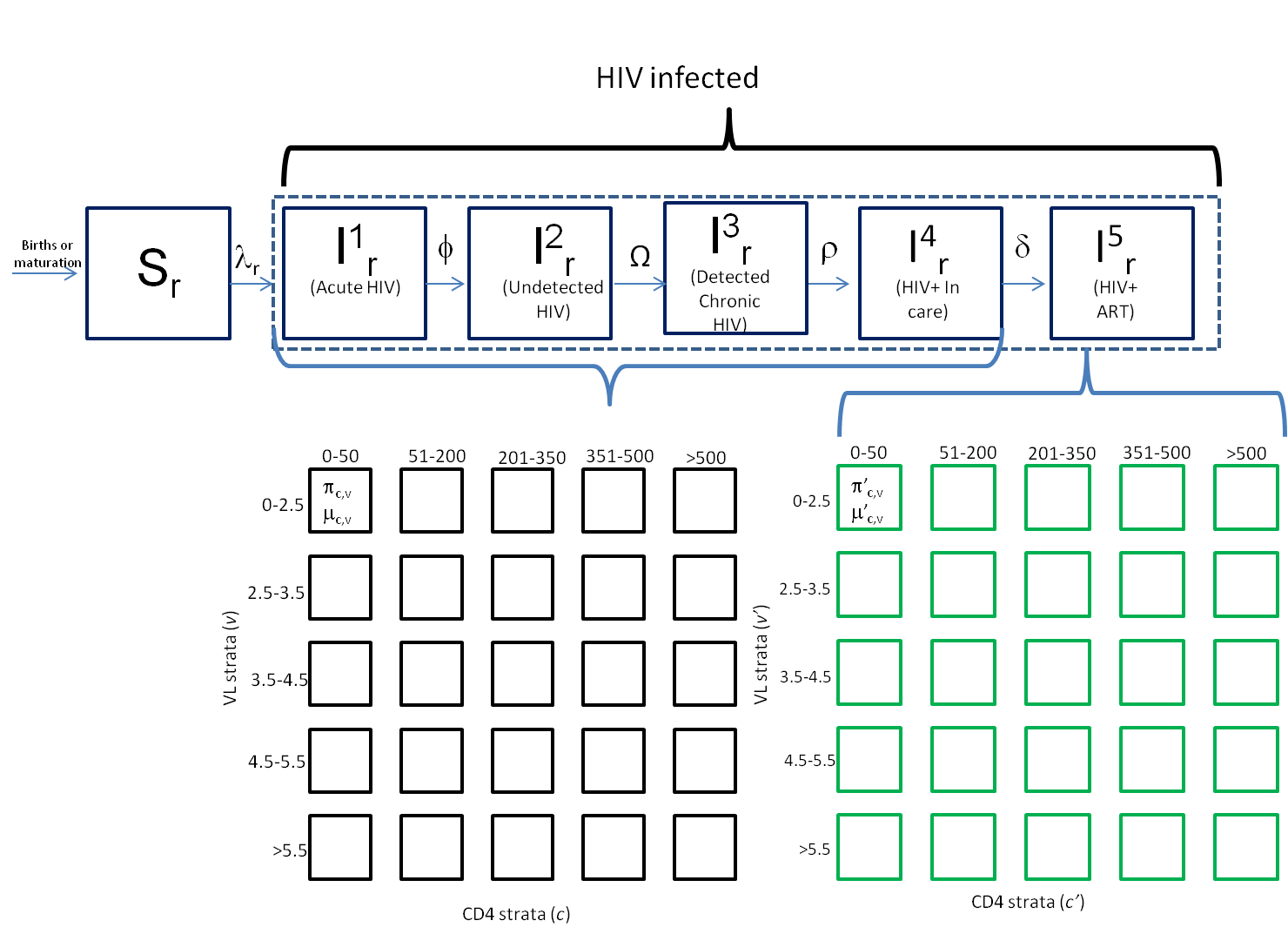 Equations governing transitionsN = Total populationN’ = HIV infected populationS = N-N’ = Susceptible (HIV-) populationp = risk strata- given combination of age strata (a), gender (k), sexual activity class (l)h= disease strata – given combination of CD4 strata (cd) , VL strata (vl) and HIV resistance (m) categoryh= HIV-related mortality rate (for a given CD4 strata (cd), VL strata (v), and resistance (m) category)’h= HIV-related mortality rate if on cARTage = age – related mortality rateforce of infection = birth or maturationrate of transition between any two CD4, VL strata, and resistance categoriesflow from acute to chronic HIV infectionrate of transition from acute to chronic HIV infectionrate of HIV testing [= - ln(1-Ptest)/t)]rate of linkage to care [= - ln(1-Plink)/t)]rate of initiation of ART (once in care)Ptest= probability/rate of annual HIV testingPLTC= probability/rate of linkage to care (if detected)PART= probability/rate of initiation of ART (if in care)dSr/dt =  r – tr (t)Sr – agedI1r/dt = tr (t)Sr – r - age  - cd,v		(where r = *N’r)dI2r  / dt = r -  - age - cd,v dI3r  / dt =  –  - age - cd,v dI4r/dt = r – r - age - cd,v 		(where r = N’r*cd<threshold,v * PART)dI5/dt = r - age - ’cd,vHIV transmissionThe population is described by two genders (male and female), and four sexual activity groups. Each activity group is defined by a desired relationship duration in years d and desired number of concurrent partners r . The mathematical framework builds on published work by Garnett & Anderson [3, 4].  Following their structure, the population defined by the model is stratified by gender k , age i , and sexual activity class l . Individuals form partnerships with the opposite gender k' from age class j and activity class m. The notation for duration dklmij would refer to the duration of a partnership formed between someone of sex k , activity group l and age group i with someone of the opposite sex from activity group m, age group j . In addition to the above parameters, we set a desired frequency of sexual acts (number of acts per year) which applies to both genders and a probability of transmission per sexual act. The following steps were undertaken to create and balance the transmission simulation.a) DurationWhen a man and woman form a partnership, we make the assumption that the partner wanting the shorter relationship controls the relationship duration. Thus the duration of the partnership is the minimum of each partner's desired duration.		dklmij = min(dkli, dk'mj)b) Proportional mixing matrix incorporating concurrency	We begin by calculating the proportionate mixing matrix. This indicates the probability that an individual in a given group will partner with an individual from each other group under random, proportionate mixing. Note that instead of using partner change rate in this calculation, we use concurrency to determine the number of partnerships available at a given moment in time.The proportionate mixing matrix ρp is defined by: (1)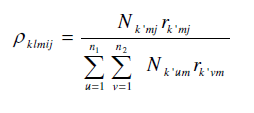 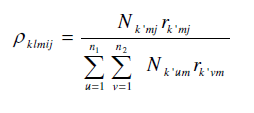 c) Adding assortativeness of age, activity and age preference to mixing matrix.	We have incorporated multiple methods (of varying complexity) of specifying degree of assortativeness (the level of preference for like to mix with like) in the model. These methods are described by Garnett and Anderson in their papers [3]. In the simplest case, we use one parameter  to denote the degree of assortative mixing (eq 2).(2)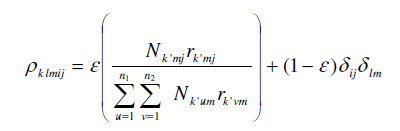 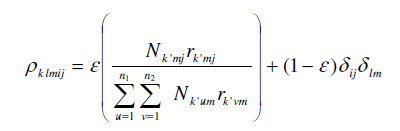 	Here, ij is the Kronecker delta (i.e. ij = 1 if i = j and 0 otherwise). When  = 0, mixing is entirely assortative and when  =1 mixing is proportionate. If we wish to specify degrees of assortativeness for age and activity separately, we use the following equations.     (3)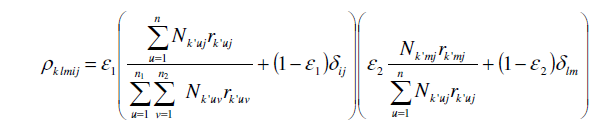 	Here, 1 specifies the degree of assortative mixing between age classes and 2 specifies the degree of assortative mixing between activity classes. Lastly, we can include a preference for a mismatch between the ages of the sexual partners. The following set of equations builds on the previous where we separately specify assortativeness of age groups, 1 and assortativeness of activity groups 2. Additionally, we specify the degree to which members of one sex (generally men) prefer partners of the opposite sex two age groups younger, 3.(4)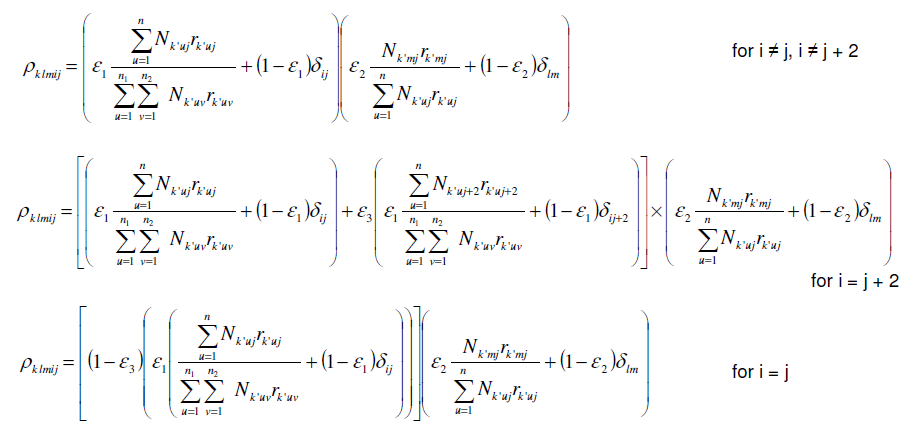 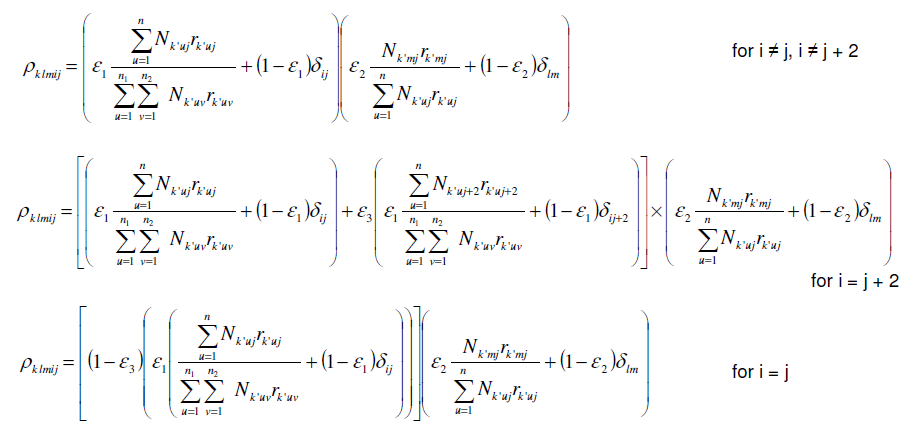 	d) Number of partnerships offered at any moment in time	The number of partnerships offered by a group kli to a partner group k'mj is the product of the number in that group, the number of concurrent partners for that group, and the probability that the partner will be from the partner group.		numPartnershipsklmij = Nklmij * rklmij * klmij	e) Compromise on number of partnerships	When two groups in a partnership are offering each other unequal numbers of partnerships, the lower number of partnerships prevails. Thus one group may get fewer partnerships than it desired.numPartnershipsCompromiseklmij = numPartnershipsCompromisek'mlji = min(numPartnershipsklmij, numPartnershipsk'mlji)	f) Compromise on concurrency	Now that one group may have had to compromise on the number of partnerships it can obtain with a partner group, we have to revise the concurrency for that group, specific to that partnership. Revisiting our equation from step 4 but using the number of partnerships after compromising,		numPartnershipsCompromiseklmij = Nklmij * rklmij * klmiSolving for concurrency,		rklmij = numPartnershipsCompromiseklmij / (Nklmij * klmi)	g) Frequency of sexual acts	In our model, we assume a overall desired frequency F for all individuals. This overall desired frequency is independent of the number of concurrent partners. Thus an individual with only one partner with have sex acts of frequency F with that one partner. An individual with r concurrent partners will have frequency F/r with each partner. In step 6, we showed that because one group may have had to compromise their number of partnerships, theirconcurrency with a partner group likewise had to be adjusted. We calculate actual frequency fklmij for a group with a specific partner group as			fklmij = F / rklmij	h) Compromise on frequency	Two individuals who form a partnership must each experience the same frequency within the partnership. If their calculated desired frequencies with each other are unequal, one partner will have to compromise on their desired frequency. In this model, we assume that the lower desired frequency prevails. Thus, 			fklmij = fkmlji = min(fklmij, fkmlji)	i) Acts per Partnership	The number of acts within the course of a partnership is equal to the frequency of sex acts multiplied by the duration.			actsklmij = fklmij * dklmij	j) Partner change rate	The partner change rate c is equal to the number of partnerships per year (in series) multiplied by the number of concurrent partnerships r. The number of partnerships in series is the inverse of the duration. Thus,			cklimj = 1/dkli * rklimj = rklimj/dkli	k) Transmission probability (beta) per partnership	The transmission probability per partnership is calculated by			= 1 - (1-) ^ actswhere  is the transmission probability per sex act.	l) Force of InfectionThe force of infection () is defined by			(5)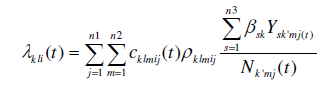 where s refers to the infectious states and Ysk'mj(t) is the number of sexual partners of age group j and activity group m in that infectious state. The term Ysk'mj(t)/Nk'mj(t) is then the proportion of sexual partners who are infected.Calculation of probability of transmission per act and per partnershipWe refer to the transmission probability per partnership as  and the transmission probability per sexual act as . Alpha () constants were set based on literature reviews and vary by type of partnership and the infecting partner [Table A4]. These constants can be modified by HIV disease status (acute vs. chronic infection), viral load, adherence and specific interventions which act or promote different behavioral or biological modifiers that increase or decrease this probability (e.g. condom use during sex act will decrease the probability of transmission).Therefore, under different conditions  is calculated using the following equations:Infected partner not receiving treatment (and no alpha modifying interventions):final= * mv 				(6)	where mv is the alpha modifier for a viral load strata v 	To account for the higher VL (and likely transmission probability resulting) associated with the acute HIV state, if the partner of a susceptible person was in an acute HIV state (I1r) then the viral load of the infected person was conservatively estimated  to be 1.5 log units greater than its set point (and a different VL modifier (mv) applied to the above equation [5].Infected partner receiving treatment (and no alpha modifying interventions):First, an “on treatment” viral load strata for infected population is determined as follows:VLtreat = VL - (VLdec * Padh)and then VLtreat is then assigned a new VL strata (v’ ) categorymtv  is the alpha modifier of the new VL strata on treatment v’The final alpha value is then calculated as in equation (6).To calculate  we assumed a binomial process where the number of trials referred to the average number of sex acts per partnership (Acts) and the probability of successful transmission is described by kKV as above. Therefore, beta was calculated using the following equation. = 1 -(1 -final)Acts	(7)HIV Progression Model HIV disease progression was modeled by the inclusion of stationary rates developed from a previously developed and validated computer simulation [1]. {Braithwaite, 2005 #190}Within the epidemic compartmental model CD4+ count was categorized into five mutually exclusive compartments (cd) [0-50, 50-200, 200-350, 350-500, >500 cells/mm3. Viral load was categorized into five strata (v) [0-2.5, 2.5-3.5, 3.5-4.5, 4.5-5.5, >5.5 log copies/ml]. HIV-1 resistance profile was categorized into seven mutually exclusive categories including no resistance , NNRTI class resistance only, PI class resistance only , NRTI class resistance only, both NNRTI and NRTI class resistance, both PI and NRTI class resistance, both NNRTI and PI class resistance, and  multidrug resistance (all 3 classes). Upon initialization, compartments representing PLWHA at the start of the simulation were assigned a CD4 count, and VL as represented from the distribution in Table A2. This distribution describing the CD4 and VLs for PLWHA at the start of the simulation was created using published data [6, 7].  We assumed no HIV-1 resistance to anti-retroviral drugs in the population at the start of the simulation (i.e. 1997).All persons infected with HIV after the start of the simulation were assigned a CD4 strata of >500 cells/mm3 and a viral load from a normal distribution with a mean of 4.45 log copies and standard deviation of 0.78 [8].Table A2. Probability distributions for initialization of CD4 count strata and VL strata within HIV infected compartmentsProbability distribution (Qcd,v) of CD4 and VL categories for HIV infected persons at initializationIncorporation of equilibrium results from stochastic disease model into epidemic modelThe rate of transition between these compartments ([cd,v,m](t)  [cd,v,m], (t+1)); cd1v1m1cd2v2m2, hereafter shortened to h) were determined by referencing rate transition tables under two different conditions (on ART and off ART) depending on ART threshold (assumed to be <200 cells/mm3 under base case). These rate transition tables were generated from the previously mentioned disease progression model. 	This was achieved by using the previously mentioned Braithwaite stochastic HIV progression model to determine the rates of transition between CD4 count, viral load categories, and resistance categories and then substituting these calculated rates into a deterministic model. More specifically,  separate one million trial simulations were conducted (under conditions of no ART available and ART available), to generate “off-care” and “on-care” estimates of disease progression. During these simulations state transitions between the  aforementioned viral load categories, CD4 categories, and resistance categories were tracked, as well as transitions between any combination of these and HIV-related death. Rates were then calculated and “lookup tables” generated that indexed these state transitions by current CD4, VL, ART status, resistance category and HIV-related death (yes/no). 	We evaluated the validity of this construction by subjecting the compartmental model to a similar analysis as that performed in a previous published analysis [2] using the Braithwaite stochastic model after harmonizing the assumptions and inputs between the two models. Results of the comparison between different monitoring strategies were similar between equivalent simulations (stochastic model vs. transmission model). In addition, the rank order of strategies from most effective to least was nearly identical between the two different models. We concluded, therefore, the deterministic model mimics the mean behavior of the stochastic model.Progression through the spectrum of engagement was modeled as a stepwise dependent process starting from HIV uninfected through HIV infected and on ART [Figure A1]. Initiation of ART was simulated when CD4 category fell beneath stated ART threshold and corresponded to the utilization of the “on care” integrated look-up table. Mortality from HIV (if infected) (h) could occur from any infected compartment while mortality unrelated to HIV (age) could occur from any compartment. Under conditions of treatment, transitions between CD4, VL strata, resistance strata are referred to as ’h and AIDS related mortality rates as ’h. HIV-related mortality rates (h or ’h) were determined from indexing the appropriate HIV progression model lookup tables. Initialization of population matrixWe calculated the initial populations of each compartment in the model using Uganda specific epidemiological data for both the HIV negative and HIV positive populations as of 1997 [9-11]. Uganda was chosen as the proxy country for East Africa because at the time of model development the most complete longitudinal epidemiologic data was available for this national jurisdiction. Proportions of HIV infected individuals stratified by age and gender were determined from published epidemiological data [9, 11]. It was assumed that at the start of the simulation (i.e. 1997) that all HIV infected persons were in the undetected or detected compartments but none were in ART treatment compartments.  We assumed that at the simulation start time, a HIV prevalence in the adult population of 10.6% and that 15% of infected persons had been tested and were aware of their results [12]. We did not assume any differences in likelihood of HIV testing between genders.The simulation was run over a 14 year calibration period, representing the HIV epidemic during the period of 1997-2011. During this initialization period from 2003 onwards the baseline (i.e. assumed values for 1997) annual probability of undergoing HIV testing (10%) and the probability of linking to care given HIV positive (0%) were linearly scaled upwards to their assumed 2011 values of 16% and 68% respectively. This was incorporated into the model in order to represent the expansion of ART treatment programs within this setting. At the end of the initialization/calibration period a “snapshot” of the model population was captured and functioned as the initial population for all predictive/analytic simulations described in the manuscript. The initial population after this calibration period is outlined in Table A3. Distributions across sexual activity classes (l) can be calculated by multiplying a given cell with its respective probability conditional on gender [Table A4].Table A3. Calculated initial population distribution after calibration period†Includes those HIV infected persons who are undetected (i.e. not tested), detected but not in care, and those in care and treatment programs (both on and off ART)††Only those detected, in care and on ARTEntry and MaturationEntry into the population was determined by the age-associated fertility rate for Uganda in 2008 and was distributed in relative proportion by risk group (p). Entry was assumed at birth but no sexual activity was assumed to occur until age 13.  For any given compartment (not accounting for HIV infection or HIV-related death) entry, maturation and mortality were calculated as follows:Newborns:Na=0,r (t+1) = Birthsr – ((1/Da=0) * Na=0,r (t))age			(8)Other age groups:Na,r (t+1) = ((1/Da=0)*Na=0,r (t) )) – ((1/Da) * Na,r (t) )) - age		(9)	Newborns acquire HIV through vertical transmission according to a probability that varies with the mother’s viral load.  Mothers taking PMTCT meds are assumed to have a viral load two log strata lower than their actual viral load.  (Ex.  Women with a vl category of 5 will be attributed a vl category of 3 when determining the proportion of infected births.)  Newborns are allocated equally across genders and are assigned into risk groups in the same proportions that adults are allocated. They are assigned CD4 and VL categories using the same allocation probabilities as adults who acquire new infection. Infected newborns inherit the resistance category of the mother.  4      OutcomesThe system of nonlinear differential equations were solved numerically to calculate the number of persons in each compartment over time. The following outcome measures were then derived.Effectiveness4.1.1 	Total number of HIV infections was calculated at a given time t as: 		N y>1(t)Where y refers to status variable (1=susceptible, >1 = HIV infected)4.1.2 	Prevalence at time t was calculated as:N y>1(t) /  N(t)4.1.3 	Number of new infections over time horizon T was calculated as:New infections= T y>1(t) * Ny=1(t)dt		(10)4.1.4 	Number of infections averted was calculated as:# of new HIV infections (base case) - # of new HIV infections (intervention scenario) QALYs			The mean QALYs per year associated with each starting compartment 			was determined from the progression model and imported into the 				transmission model via 	the lookup tables.  The total QALYs for each time cycle 			was calculated as the product of the number of people in each 					compartment multiplied by that compartment’s annual cost, summed over all 			compartments.  The utility scores were stratified on CD4+ strata [13].4.2 Costs		Costs that were accounted for included acute hospitalization costs secondary to AIDS-related clinical events, 1st and 2nd line ART drugs, monitoring costs (varied by different monitoring strategy considered), and routine outpt care of HIV infected persons. Costs were discounted at 3%. The mean annual cost associated with each starting compartment was determined from the progression model and imported into the transmission model via the lookup tables.  The total cost for each time cycle is the product of the number of people in each compartment multiplied by that compartment’s annual cost, summed over all compartments.  Table A4. Key input parameters to simulation model••Values derived from communication with Wools-Kaloustian, K (Director of Field Research; Indiana Univeristy-AMPATH [Academic Model Providing Access to Healthcare])References1.	Braithwaite RS, Justice AC, Chang CC, Fusco JS, Raffanti SR, Wong JB, et al. Estimating the proportion of patients infected with HIV who will die of comorbid diseases. Am J Med 2005,118:890-898.2.	Braithwaite RS, Nucifora KA, Yiannoutsos CT, Musick B, Kimaiyo S, Diero L, et al. Alternative antiretroviral monitoring strategies for HIV-infected patients in east Africa: opportunities to save more lives? J Int AIDS Soc 2011,14:38.3.	Garnett GP, Anderson RM. Factors controlling the spread of HIV in heterosexual communities in developing countries: patterns of mixing between different age and sexual activity classes. Philos Trans R Soc Lond B Biol Sci 1993,342:137-159.4.	Garnett GP AR. Balancing sexual partnership in an age and activity stratified model of HIV transmission in heterosexual populations. Journal of Mathematics Applied in Medicine & Biology 1994,11:161-192.5.	Kahn JO, Walker BD. Acute human immunodeficiency virus type 1 infection. The New England journal of medicine 1998,339:33-39.6.	Morgan D, Rutebemberwa A, Malamba S, Ross A, Whitworth J, Kaleebu P, et al. HIV-1 RNA levels in an African population-based cohort and their relation to CD4 lymphocyte counts and World Health Organization clinical staging. J Acquir Immune Defic Syndr 1999,22:167-173.7.	Saathoff E, Pritsch M, Geldmacher C, Hoffmann O, Koehler RN, Maboko L, et al. Viral and host factors associated with the HIV-1 viral load setpoint in adults from Mbeya Region, Tanzania. J Acquir Immune Defic Syndr 2010,54:324-330.8.	Williams BG, Korenromp EL, Gouws E, Schmid GP, Auvert B, Dye C. HIV infection, antiretroviral therapy, and CD4+ cell count distributions in African populations. J Infect Dis 2006,194:1450-1458.9.	Surveillance UWWGoGHAaS. UNAIDS/WHO Epidemiological Fact Sheets on HIV and AIDS, 2008 Uganda. In. Geneva: UNAIDS/WHO; 2009.10.	United Nations DoEaSA, Population Division. World population prospects: the 2008 revision. In; 2008.11.	Kamali A, Carpenter LM, Whitworth JA, Pool R, Ruberantwari A, Ojwiya A. Seven-year trends in HIV-1 infection rates, and changes in sexual behaviour, among adults in rural Uganda. AIDS 2000,14:427-434.12.	Kenya AIDS indicator survey. In; 2007.13.	Freedberg KA, Scharfstein JA, Seage GR, 3rd, Losina E, Weinstein MC, Craven DE, et al. The cost-effectiveness of preventing AIDS-related opportunistic infections. JAMA 1998,279:130-136.14.	Kapiga SH, Sam NE, Mlay J, Aboud S, Ballard RC, Shao JF, et al. The epidemiology of HIV-1 infection in northern Tanzania: results from a community-based study. AIDS care 2006,18:379-387.15.	Mbizvo MT, Machekano R, McFarland W, Ray S, Bassett M, Latif A, et al. HIV seroincidence and correlates of seroconversion in a cohort of male factory workers in Harare, Zimbabwe. AIDS 1996,10:895-901.16.	Quigley M, Munguti K, Grosskurth H, Todd J, Mosha F, Senkoro K, et al. Sexual behaviour patterns and other risk factors for HIV infection in rural Tanzania: a case-control study. AIDS 1997,11:237-248.17.	Mishra V, Bignami-Van Assche S. Concurrent Sexual Partnerships and HIV Infection: Evidence from National Population-Based Surveys. DHS Working Papers No. 62.; 2009.18.	Volle J, Foreit J, Letsatsi T, Tan A. A baseline survey of multiple and concurrent sexual partnerships among Basotho men in Lesotho. In. Edited by C-Change/AED. Washington, DC; 2009.19.	Mmbaga EJ, Leyna GH, Mnyika KS, Klepp KI. Sexually transmitted infections knowledge and its impact in the practice of risky sexual behaviours and HIV serostatus: results from rural Kilimanjaro, Tanzania. Sexually transmitted infections 2008,84:224-226.20.	Ao TT, Sam NE, Masenga EJ, Seage GR, 3rd, Kapiga SH. Human immunodeficiency virus type 1 among bar and hotel workers in northern Tanzania: the role of alcohol, sexual behavior, and herpes simplex virus type 2. Sexually transmitted diseases 2006,33:163-169.21.	Kapiga SH, Sam NE, Shao JF, Renjifo B, Masenga EJ, Kiwelu IE, et al. HIV-1 epidemic among female bar and hotel workers in northern Tanzania: risk factors and opportunities for prevention. Journal of acquired immune deficiency syndromes 2002,29:409-417.22.	Vandepitte J, Lyerla R, Dallabetta G, Crabbe F, Alary M, Buve A. Estimates of the number of female sex workers in different regions of the world. Sexually transmitted infections 2006,82 Suppl 3:iii18-25.23.	Boily M-C, Baggaley RF, Wang L, Masse B, White RG, Hayes RJ, et al. Heterosexual risk of HIV-1 infection per sexual act: systematic review and meta-analysis of observational studies. The Lancet Infectious Diseases 2009,9:118-129.24.	Attia S, Egger M, Muller M, Zwahlen M, Low N. Sexual transmission of HIV according to viral load and antiretroviral therapy: systematic review and meta-analysis. AIDS 2009,23:1397-1404.25.	Wawer MJ, Gray RH, Sewankambo NK, Serwadda D, Li X, Laeyendecker O, et al. Rates of HIV-1 transmission per coital act, by stage of HIV-1 infection, in Rakai, Uganda. The Journal of infectious diseases 2005,191:1403-1409.26.	World Health Organization. Global Prevalence and Incidence of Selected Curable Sexually Transmitted Infections Overview and Estimates. In. Geneva; 2001.27.	Lissouba P, Taljaard D, Rech D, Dermaux-Msimang V, Legeai C, Lewis D, et al. Adult male circumcision as an intervention against HIV: an operational study of uptake in a South African community (ANRS 12126). BMC infectious diseases 2011,11:253.28.	World Health Organization and UNAIDS. Male circumcision: global trends and determinants of prevalence, safety and acceptability. In; 2007.29.	Nacada Authority for a Drug Free Nation. Alcohol Abuse and HIV Infection in Nairobi - Survey. 2010.30.	Westercamp N, Mattson CL, Madonia M, Moses S, Agot K, Ndinya-Achola JO, et al. Determinants of consistent condom use vary by partner type among young men in Kisumu, Kenya: a multi-level data analysis. AIDS and behavior 2010,14:949-959.31.	Weiser SD, Leiter K, Bangsberg DR, Butler LM, Percy-de Korte F, Hlanze Z, et al. Food insufficiency is associated with high-risk sexual behavior among women in Botswana and Swaziland. PLoS medicine 2007,4:1589-1597; discussion 1598.32.	Weiser SD, Leiter K, Heisler M, McFarland W, Percy-de Korte F, DeMonner SM, et al. A population-based study on alcohol and high-risk sexual behaviors in Botswana. PLoS medicine 2006,3:e392.33.	Nduna M, Jewkes RK, Dunkle KL, Shai NP, Colman I. Associations between depressive symptoms, sexual behaviour and relationship characteristics: a prospective cohort study of young women and men in the Eastern Cape, South Africa. Journal of the International AIDS Society 2010,13:44.34.	Nakimuli-Mpungu E, Mutamba B, Othengo M, Musisi S. Psychological distress and adherence to highly active anti-retroviral therapy (HAART) in Uganda: a pilot study. African health sciences 2009,9 Suppl 1:S2-7.35.	Tadios Y, Davey G. Antiretroviral treatment adherence and its correlates in Addis Ababa, Ethiopia. Ethiopian medical journal 2006,44:237-244.36.	Byakika-Tusiime J, Crane J, Oyugi JH, Ragland K, Kawuma A, Musoke P, et al. Longitudinal antiretroviral adherence in HIV+ Ugandan parents and their children initiating HAART in the MTCT-Plus family treatment model: role of depression in declining adherence over time. AIDS and behavior 2009,13 Suppl 1:82-91.37.	Fisher JC, Cook PA, Sam NE, Kapiga SH. Patterns of alcohol use, problem drinking, and HIV infection among high-risk African women. Sexually transmitted diseases 2008,35:537-544.38.	Alem A, Kebede D, Mitike G, Lemma W. Unprotected sex, sexually transmitted infections and problem drinking among female sex workers in Ethiopia. Ethiopian Journal of Health Development 2006,20:93-98.39.	Weller SC D-BK. Condom effectiveness in reducing heterosexual HIV transmission. Cochrane Database of Systematic Reviews 2002.40.	Grant RM LJ, Anderson PL, et al. Preexposure chemoprophylaxis for HIV prevention in men who have sex with men. New England Journal of Medicine 2010,363:2587-2599.41.	Grosskurth H MF, Todd J, et al. Impact of improved treatment of sexually transmitted diseases on HIV infection in rural Tanzania: randomised controlled trial. Lancet 1995,346:530-536.42.	Gray RH, Wawer MJ, Brookmeyer R, Sewankambo NK, Serwadda D, Wabwire-Mangen F, et al. Probability of HIV-1 transmission per coital act in monogamous, heterosexual, HIV-1-discordant couples in Rakai, Uganda. Lancet 2001,357:1149-1153.43.	Irungu TK, Varkey P, Cha S, Patterson JM. HIV voluntary counselling and testing in Nakuru, Kenya: findings from a community survey. HIV medicine 2008,9:111-117.44.	Mossdorf E, Stoeckle M, Vincenz A, Mwaigomole EG, Chiweka E, Kibatala P, et al. Impact of a national HIV voluntary counselling and testing (VCT) campaign on VCT in a rural hospital in Tanzania. Tropical medicine & international health : TM & IH 2010,15:567-573.45.	Efficacy of voluntary HIV-1 counselling and testing in individuals and couples in Kenya, Tanzania, and Trinidad: a randomised trial. The Voluntary HIV-1 Counseling and Testing Efficacy Study Group. Lancet 2000,356:103-112.46.	Nsigaye R, Wringe A, Roura M, Kalluvya S, Urassa M, Busza J, et al. From HIV diagnosis to treatment: evaluation of a referral system to promote and monitor access to antiretroviral therapy in rural Tanzania. Journal of the International AIDS Society 2009,12:31.47.	Rosen S, Fox MP. Retention in HIV care between testing and treatment in sub-Saharan Africa: a systematic review. PLoS medicine 2011,8:e1001056.48.	Morgan D, Rutebemberwa A, Malamba S, Ross A, Whitworth J, Kaleebu P, et al. HIV-1 RNA levels in an African population-based cohort and their relation to CD4 lymphocyte counts and World Health Organization clinical staging. Journal of acquired immune deficiency syndromes 1999,22:167-173.49.	Saathoff E, Pritsch M, Geldmacher C, Hoffmann O, Koehler RN, Maboko L, et al. Viral and host factors associated with the HIV-1 viral load setpoint in adults from Mbeya Region, Tanzania. Journal of acquired immune deficiency syndromes 2010,54:324-330.50.	Clinical algorithm for management of patients infected with HIV. AMPATH. The Academic Model Providing Access to Healthcare. 51.	Bajunirwe F, Arts EJ, Tisch DJ, King CH, Debanne SM, Sethi AK. Adherence and treatment response among HIV-1-infected adults receiving antiretroviral therapy in a rural government hospital in Southwestern Uganda. Journal of the International Association of Physicians in AIDS Care 2009,8:139-147.52.	Johannessen A, Naman E, Kivuyo SL, Kasubi MJ, Holberg-Petersen M, Matee MI, et al. Virological efficacy and emergence of drug resistance in adults on antiretroviral treatment in rural Tanzania. BMC infectious diseases 2009,9:108.53.	Population Division of the Department of Economic and Social Affairs of the United Nations Secretariat. World Population Prospects: The 2008 Revision.Population parameterAbbreviation/SubscriptSubgroups Ageip0-4, 5-9, 10-14, 15-19, 20-24, 25-29, 30-34, 35-39, 40-45, 45-49GenderkpWomen(k=1), Men (k=2)Sexual activity lpAbstinent (l=1), Monogamous (l=2), Multiple  partnerships (l=3), CSW or clients of CSW (l=4)CD4 countcdh0-50, 51-200, 201-350, 351-500, >500 cells/mm3VL vh0-2.5, 2.5-3.5, 3.5-4.5, 4.5-5.5, >5.5 log copies/ml HIV resistancemhNo resistance (m=0), NNRTI only (m=1), PI only (m=2), NRTI only (m=3), NNRTI and NRTI (m=4), PI and NRTI (m=5), NNRTI and PI (m=6), All 3 classes (m=7)StatusySusceptible (y=1), Acute HIV infection (y=2), Chronic HIV infection (not detected) (y=3), Chronic HIV (detected) (y=4),Chronic HIV (in care) (y=5), Chronic HIV (on ART) (y=6)CD4 Count Category/Compartment (c)CD4 Count Category/Compartment (c)CD4 Count Category/Compartment (c)CD4 Count Category/Compartment (c)CD4 Count Category/Compartment (c)0-5051-200201-350351-500>500  Viral Load Category or Compartment (v)0-2.50.0000000.0000000.0039680.0039680.031746Viral Load Category or Compartment (v)2.5-3.50.0000000.0000000.0126980.0126980.073016Viral Load Category or Compartment (v)3.5-4.50.0059520.0178570.0380950.0464290.184524Viral Load Category or Compartment (v)4.5-5.50.0130950.0392860.0619050.0785710.178572Viral Load Category or Compartment (v)>5.50.0166670.0500000.0595240.0345240.036905GroupSusceptibleAll HIV infected†HIV infected and on ART††Children15,285,185122,05625,885Men8,353,903342,481109,713Women8,307,874493,898131,458Totals31,946,962958,435267,056Sexual risk characteristicsValueSourcePabs, k=2Proportion of males who are abstinent5%[14-16]Prl=2,k=2Proportion of males who are in stable, monogamous relationships 31%[16-18]Prl=3,k=2Proportion of males in multiple, concurrent relationships (Class 3)56%AssumptionPr,l=2,k=2Proportion of males in multiple, concurrent relationships (Class 4)8%[19]Pabs, k=1Proportion of females who are abstinent10%[14, 20, 21]Prl=2,k=1Proportion of females who are in stable, monogamous relationships69%[16, 17]Prl=3,k=1Proportion of females in multiple, concurrent relationships17%AssumptionPrl=3,k=1Proportion of females in multiple, concurrent relationships (Class 4)4%[22]Sexual transmission sk=2,K=1Transmission risk per sex act (FM)0.00042[23]sk=1,K=2Transmission risk per sex act (MF)0.00081[23]mv=0Relative risk of transmission if VL category 0-2.5 log copies/ml0.16[24]mv=1Relative risk of transmission if VL category 2.5-3.5 log copies/ml1.87[24]mv=2Relative risk of transmission if VL category 3.5-4.5 log copies/ml6.54[24]mv=3Relative risk of transmission if VL category 4.5-5.5 log copies/ml8.85[24]mv=4Relative risk of transmission if VL category >5.5 log copies/ml9.03[24]Degree of assortative mixing between age classes (0=assortative, 1=proportionate)0,25[4]Degree of assortative mixing between sexual activity classes (0=assortative, 1=proportionate)0.20[4]dl=1Average duration (years) of stable, monogamous partnerships30.0AssumptiondlAverage duration (years) of partnership in activity group 21.0Assumptiondl=3Average duration (years) of partnership in activity group 30.5Assumptionrl=1Median number of concurrent partnerships for activity group 11.0[18]rl=2Median number of concurrent partnerships for activity group 23.0[18]rl=3Median number of concurrent partnerships for activity group 310.0[18]3For men over age 25, the proportion of partnerships which they would have formed with women in the same age group that are formed with women in the age group 10 years younger0.16[25]HIV risk behaviors and biological/behavioral modifiers of transmissionHIV risk behaviors and biological/behavioral modifiers of transmissionPSTIPrevalence of untreated STI6%[26]PcircProbability of not being circumcised50%[27, 28]PalcInitial proportion alcohol abuse problems, males20%[29]Initial proportion alcohol abuse problems, females10%[29]PcondomPrevalence of condom nonuse most or all of the time66%[30]Relative risk of alcohol/mental health/drug use on condom nonuse1.29[31, 32]Relative risk of alcohol/mental health/drug use on ART nonadherence2.33[33-36]Relative risk of alcohol/mental health/drug use on having an untreated STI1.72[37, 38]pcondomRelative risk reduction of HIV seroconversion when using condoms80%[39]pPrEPRelative risk reduction of HIV seroconversion when using PrEP [40]pSTIRelative risk reduction of HIV seroconversion if treated STI40%[41]pcircRelative risk reduction of HIV seroconversion if circumcised59%[42]HIV disease related PtestProbability/rate of not being tested for HIV84%[43-45]PLTCProbability of linkage to care once HIV diagnosed68%[46, 47]Mean CD4 count (SD) for newly infected individuals705 (50)[48]Mean log viral load (SD) for newly infected females4.27 (1.15)[49]Mean log viral load (SD) for newly infected males4.99 (0.88)[49]CD4 count threshold for treatment initiation200[50]PadhProbability of nonadherence 15%[51, 52]DemographicsFertility rate (range, depending on age)0.0291-0.3323 (29.1-332.3/1000 pop/year)[53]Costs1st line ART monthly costs$15.78Unpublished data• •2nd line ART monthly costs$113.43Unpublished data• •Annual routine costs if in HIV care and treatment program$287.28Unpublished data• •Annual inpatient hospitalization costs if patient has AIDS$390.27Unpublished data• •HIV-1 viral load test$70Unpublished data• •CD4+ count test$11.20Unpublished data• •